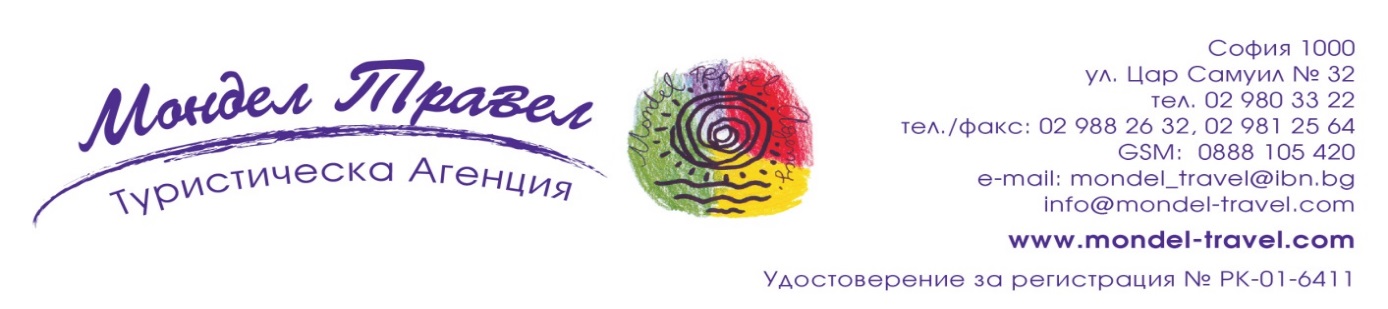 Майски празници на остров Тасос

Маршрут: София - остров Тасос - Кавала - София

4 дни/ 3 нощувки / 3 закуски / 2 вечери / 1 вечеря с жива музика

Дата на тръгване: от 24 май до 27 май 2018 г.

Топ цена: 278 лева ТУРИСТИЧЕСКА ПРОГРАМА:1 ден – София - Дупница - Благоевград - Сандански  - Драма – о. ТасосОтпътуване от Кюстендил в 04:00ч., от Радомир в 05:00ч., от Перник в 05:30 ч., от София, пл."Руски паметник" в 06.30 ч., от Дупница в 8.00 ч., от Благоевград в 08:30ч., от Сандански в 09:30ч. по маршрут  – Драма – Тасос. Преминаване през Драма - град известен с изворите на Света Варвара. Кратка спирка за кафе пауза в приятните заведения около изворите. Отпътуване за Керамоти, откъдето с ферибот се пътува /30 минути/ за о-в Тасос. Пристигане на острова. Настаняване в хотел Ellas 2*. Свободно време за плаж. Вечеря. Нощувка.2 ден – Остров ТасосЗакуска. *По желание – панорамна обиколка на острова с автобус. Посещение на главния град Лименас. Пешеходен тур на града - военното пристанище, светилището на Посейдон, агората, амфитеатъра, архелогическия музей, Атина Палада. Разглеждане и разходка по колоритната чаршия с множество сувенирни магазини на втория по големина град Лименария. Посещение на магазин и работилница за сребърна и златна бижутерия ”Ирис”. Посещение на женския манастир “Св.Архангел”, Алики – залива на сирените, разходка из древните криволичещи улички на старата столица Панагия, които ще ви отведат стотици години назад във времето. Белоснежни къщи с каменни покриви и характерни балкони и с естествени извори на чиста планинска вода. Основни забележителности са църквата "Панагия" (првд. Света Богородица), в която се съхранява личното знаме на крал Ричард Лъвското сърце. След обяд връщане в хотела. Свободно време за плаж. Вечеря с жива музика. Нощувка.3 ден – остров ТасосЗакуска. Свободно време за плаж. Вечеря. Нощувка.4 ден – остров Тасос - Кавала – СофияЗакуска. Пътуване с ферибот за Керамоти. Продължаваме за Кавала. Панорамна и пешеходна туристическа обиколка на града: Църквата “Св. Богородица”, Пристанището, Паметника и къщата на Мохамед Али, Аквадукта, Крепостта и др. Свободно време с възможност да опитате вкусните морски специалитети в таверните разположени около пристанището. Продължаваме за България. Пристигане в София, на автогара Сердика след 21:00 ч.Пакетната цена включва:
* Транспорт с комфортен автобус;
* 3 нощувки със закуски на о-в Тасос в хотел Ellas 2* www.hotel-ellas.gr/en/; 
* 2 вечери;
* 1 вечеря с жива музика;
* Посещение на изворите на Света Варвара в град Драма;
* Панорамна обиколка на град Кавала;
* Фериботни билети в двете посоки;
* Медицинска застраховка помощ при пътуване в Чужбина с покритие 2000 евро в ЗК "Уника";
* Екскурзоводско обслужване на български език по време на пътуването.

Забележка: От 01.01.2018 в Гърция се въвежда задължителна туристическа такса, която е в размер на 0,50 евро на стая на вечер. Заплаща се на място в хотела, при настаняването.

Пакетната цена не включва:
* Входни такси за историческите забележителности – Крепостната стена на Кавала – 2 евро; 
* Панорамна обиколка на остров Тасос - 10 евро.ОТСТЪПКА ЗА ТУРИСТИ СЪС СОБСТВЕН ТРАНСПОРТ – 50 лв.(в този случай пакетът НЕ ВКЛЮЧВАтуристическа програма и медицинска застраховка).HOTEL ELLAS 2* НВ
о-в Тасос, Голдън бийч - Скала Потомиас
www.hotel-ellas.gr/en/
Местоположение: хотел Еllas e разположен на 10 метра от Паралия плаж, 40 метра от Златния плаж в Скала Потомиас. Центърът на Скала Потомиас е на 1 километър и разполага с барове, ресторанти и магазини. Лименас - главното пристанище и столицата на Тасос, е на 12 километра.
В хотела: ресторант, бар и басейн. Вечерите включват гръцки и балкански ястия, и се сервират в ресторанта, който има места за хранене и на открито. В бара се предлагат напитки и кафе. Безплатен Wi-Fi интернет, паркинг - безплатен.
Стаи: разполага с 27 стаи. Всички стаи са с самостоятелна баня с душ, сателитна телевизия и хладилник
Видове стаи: двойни, тройни и фамилни стаи

Доплащане за: медицинска застраховка с покрите 2000 евро : над 65г. - 3 лева; над 70г. – 5 лева; над 75г. – 9 лева 
Минимален брой туристи за осъществяване на екскурзията: 35 
Срок за уведомление при недостигнат минимален брой туристи: 5 дни преди датата на отпътуване.
Начин на плащане: депозит 30% от пакетната цена, доплащане – до 7 дни преди отпътуване.
Необходими документи: лична карта или валиден задграничен паспорт. За деца под 18 години пътуващи с 1 родител или без родители - нотариално заверена декларация, че са съгласни детето да пътува в чужбина и задължително паспорт. Деца, чийто родители имат различни фамилии е задължително да носят копие от акта за раждане на детето. За Република Гърция няма визови, санитарни и медицински ограничения и специални изисквания.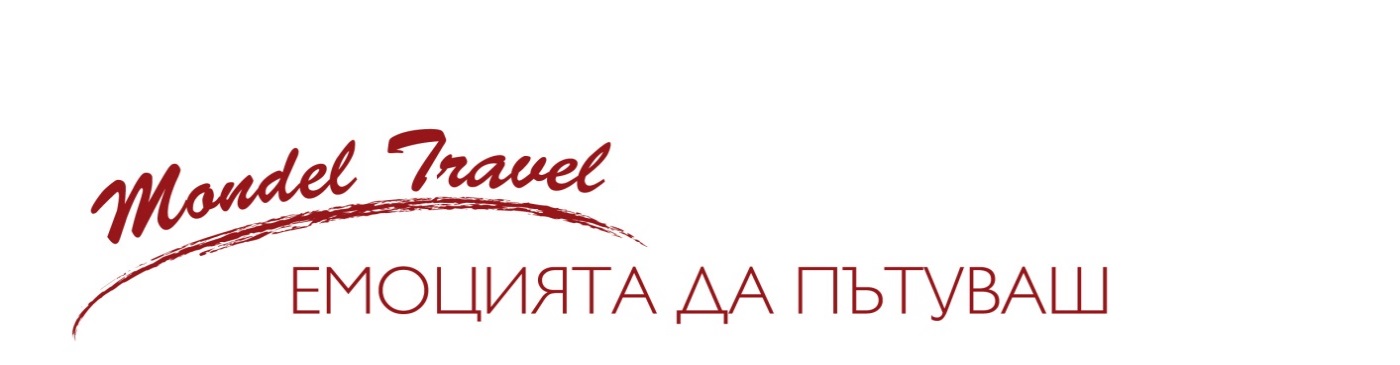 Вид настаняванеНа човек в двойна стаяТрети възрастенДете от 3 до 12 г. настанено на допълнително легло с 2-ма възрастниHotel Ellas 2* 
www.hotel-ellas.gr/en/278 лв.278 лв.198 лв.